Presidentskifte i ORK juni 2015Så er det Ivar Kipperberg som overtar som president for ORK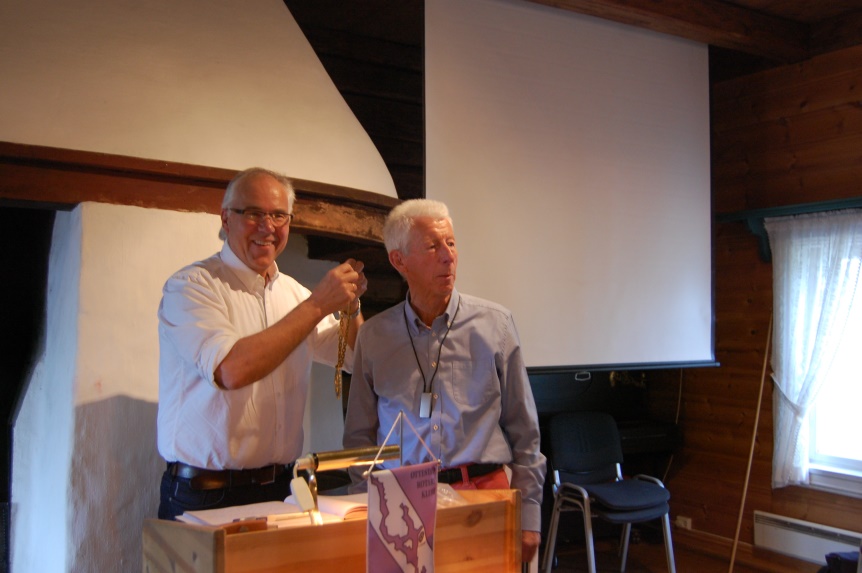 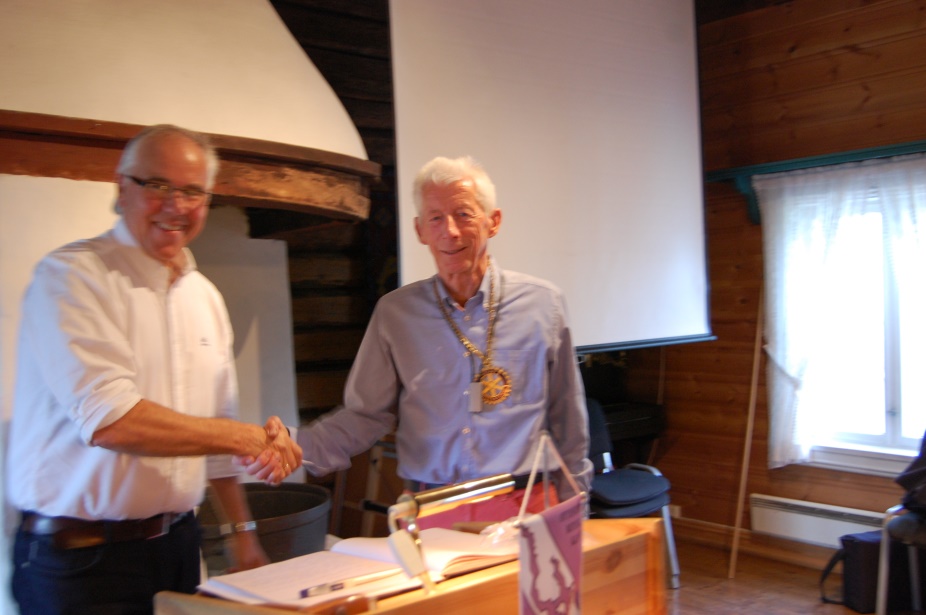 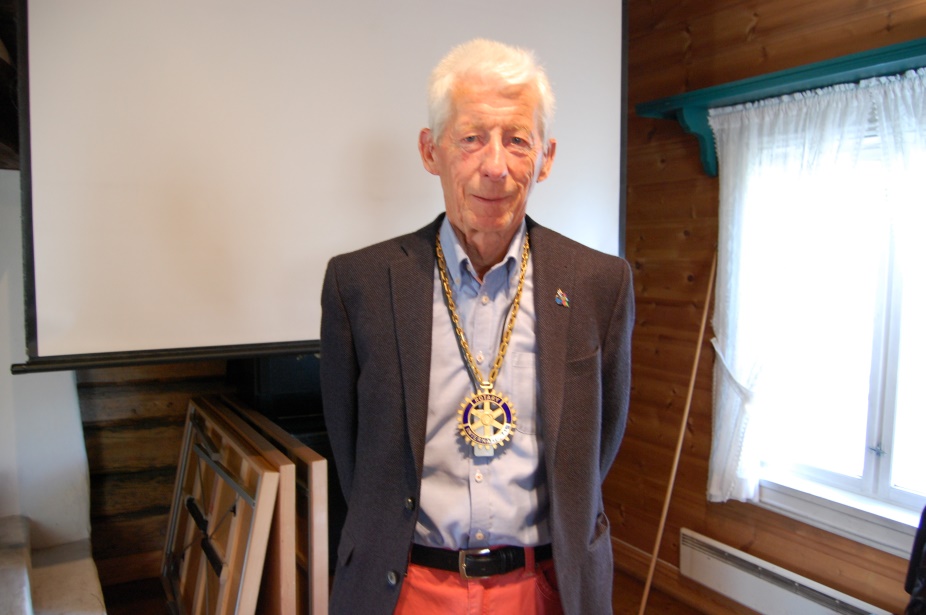 